AgendaTo receive apologies for absence, declarations of interest, as required, and requests for dispensation2.	To confirm the Minutes of the meeting held on 18th July 20223.	To consider planning applications for consideration, if any:Ref:		222188 – Listed building consentSite:	Hergest Mill, 43 Hergest Road, Kington, KingtonDev:              Replace bath, toilet and sink with new walk in shower, toilet and sinkRef:		222288Site:	Land adjacent to Ashfield House, Kingswood Road, KingtonDev:	Proposed construction of a fully accessible bungalow4.	To note planning decisions by Herefordshire Council since last meeting5.	Herefordshire Local Plan – Open Space AssessmentTo note open space residents surveyTo consider Open Space Site Assessments for Kington and agree a way forward6.	Date of next meeting and items for the agenda.Issued on 9.8.2022 byLiz KelsoClerk, Kington Town CouncilThe Old Police Station, Market Hall Street, Kington, HR5 3DPTel:  01544 239 098 or Mob:  07483 914 485Email:  clerk@kingtontowncouncil.gov.uk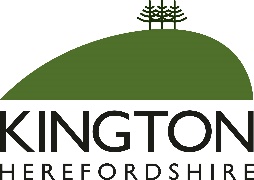 Kington Town CouncilEmail:  clerk@kingtontowncouncil.gov.uk Web site: www.kingtontowncouncil.gov.ukThe Planning CommitteeOn Monday 15th August 2022 at 6.00pmAtThe Old Police Station, Market Hall Street, Kingtonfor the purpose of transacting the following businessThe Planning CommitteeOn Monday 15th August 2022 at 6.00pmAtThe Old Police Station, Market Hall Street, Kingtonfor the purpose of transacting the following businessThe Planning CommitteeOn Monday 15th August 2022 at 6.00pmAtThe Old Police Station, Market Hall Street, Kingtonfor the purpose of transacting the following businessCommittee Members:  Cllrs. E. Banks, T. Bounds, J. Cooke,               F. Hawkins, D. Redmayne, E. Rolls, I. Spencer, R. Warne & R. Widdowson